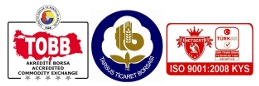 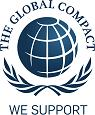 Sayın,ÜYEMİZ                                                          22983031.1174.TTB.622.03.02/                     Borsalar Muamelat Yönetmeliği    “Fire, Zayiat ve Randıman Oranları, Örf, Adet ve Teamüller ve Uyulması Zorunlu Mesleki Kararlar “ bölüm başlığında 37. maddesinde “Borsalar, çalışma alanlarına münhasır olmak üzere gerekli gördükleri veya ilgililerin talep ettikleri maddelerin fire, zayiat ve randıman oranlarını tespit eder. Fire, zayiat ve randıman oranları ilgili meslek komitesinin görüşü veya gerekli durumlarda yönetim kurulu tarafından görevlendirilecek eksper heyetinin raporu üzerine yönetim kurulu kararıyla tespit edilir. Borsalar, şubeleri aracılığıyla da gerekli gördükleri veya ilgililerin talep ettikleri maddelerin fire, zayiat ve randıman oranlarını tespit edebilir.” 40. maddesi ile “Borsalarca tespit edilen fire, zayiat ve randıman oranları ile uyulması zorunlu mesleki kararlar ve Bakanlıkça onaylanan örf, adet ve teamüller ilgili borsa tarafından Birliğe bildirilir. Birliğe bildirilen bu hususlar, talep halinde borsaların veya ilgililerin kullanımına sunulmak üzere Birlik tarafından muhafaza edilir. Ayrıca bu hususlar, Birlik tarafından elektronik ortama aktarılmak suretiyle de kullanılabilir. “ hükmü amirdir. Bu hususla ilgili olarak; 25/11/2009 tarih ve 12 sayılı Meclis toplantımızda görüşülen ve kararı alınan Fire, Zayiat ve Randıman Oranlarına Ek olarak Borsa Meclisimizin 24/06/2015 tarih ve 23 sayılı toplantısında  Tarsus Ticaret Borsası KOTASYON ÜRÜNÜ; Soya yağı, ayçiçeği ve tam yağlı soya küspesi ( full fat) işleme fire, zayiat, randıman oranları çalışması ve düzenlemesinin tespiti ile kabul edilen fire, zayiat ve randıman oranları ektedir.Bilgisini rica ederim.Saygılarımla,Hasan ŞanlıGenel SekreterTARSUS TİCARET BORSASI KOTASYON ÜRÜNÜ; SOYA YAĞI, AYÇİÇEĞİ VE TAM YAĞLI SOYA KÜSPESİ ( FULL FAT) İŞLEME FİRE, ZAYİAT, RANDIMAN ORANLARISOYA FASULYESİ YAĞI ÜRETİMİ ’nde aşağıdaki Fire, Zayiat ve Randıman Oranları oluşur.SOYA FASULYESİ TAM YAĞLI KÜSPE (FULLFET) ÜRETİMİ’ nde ise aşağıdaki Fire, Zayiat ve Randıman Oranları oluşur.SOYA FASULYESİ YAĞI ÜRETİMİ’ nde aşağıdaki Fire, Zayiat ve Randıman Oranları oluşur.PAMUK ÇEKİRDEĞİ YAĞI ÜRETİMİ ’nde aşağıdaki Fire, Zayiat ve Randıman Oranları oluşur.SOYA FASULYESİ YAĞI ÜRETİMİ HAKKINDASOYA FASULYESİ YAĞI ÜRETİMİ HAKKINDASOYA FASULYESİ YAĞI ÜRETİMİ HAKKINDAEN AZ (%)EN ÇOK (%)SOYA FASULYESİ DEPO BEKLEME FİRESİ12,5HAMYAĞ1822KÜSPE7171KABUK 15ÜRETİM ANI ZAİYAT/FİRE 3 5HAM YAĞ STOKLAMA FİRESİ0,51KÜSPE STOKLAMA FİRESİ1 2SOYA FASULYESİ TAM YAĞLI KÜSPE (FULLFET) ÜRETİMİ HAKKINDASOYA FASULYESİ TAM YAĞLI KÜSPE (FULLFET) ÜRETİMİ HAKKINDASOYA FASULYESİ TAM YAĞLI KÜSPE (FULLFET) ÜRETİMİ HAKKINDASOYA FASULYESİ TAM YAĞLI KÜSPE (FULLFET) ÜRETİMİ HAKKINDASOYA FASULYESİ TAM YAĞLI KÜSPE (FULLFET) ÜRETİMİ HAKKINDAÜRETİM ŞEKLİKURU İŞLEME SİSTEMİKURU İŞLEME SİSTEMİSULU (ÖN PİŞİRMELİ) İŞLEME SİSTEMİSULU (ÖN PİŞİRMELİ) İŞLEME SİSTEMİEN AZ (%)EN ÇOK (%)EN AZ (%)EN ÇOK (%)SOYA FASULYESİ DEPO STOK FİRESİ 1 2 1 2SOYA FASULYESİ KÜSPESİ(FULLFET)88929899İŞLETME MAMÜL ÜRETİM FİRESİ 7 100,501MAMÜL(FULLFET) DEPO STOK FİRESİ11,500,501AYÇİÇEĞİ YAĞI ÜRETİMİ HAKKINDAAYÇİÇEĞİ YAĞI ÜRETİMİ HAKKINDAAYÇİÇEĞİ YAĞI ÜRETİMİ HAKKINDAEN AZ (%)EN ÇOK (%)AYÇİÇEĞİ TOHUMU DEPO BEKLEME FİRESİ12,5HAMYAĞ3943KÜSPE5157KABUK12ÜRETİM ANI ZAİYAT/FİRE35HAM YAĞ STOKLAMA FİRESİ0,51KÜSPE STOKLAMA FİRESİ1 2PAMUK ÇEKİRDEĞİ YAĞI HAKINDAPAMUK ÇEKİRDEĞİ YAĞI HAKINDAPAMUK ÇEKİRDEĞİ YAĞI HAKINDAEN AZ (%)  EN ÇOK (%)PAMUK ÇEKİRDEĞİ DEPO BEKLEME FİRESİ0,502NÖTR YAĞ 1012LİNTER 5 7KAPÇIK 0,50 1KÜSPE6872KUŞBAŞI0,50 1LİNTER ALTI0,500,50SOPSTOK 1 3ÜRETİM ANI FİRE 11 13YAĞ DEPO FİRESİ 0,50 1KÜSPE DEPO FİRESİ 0,50 1